Driver Declaration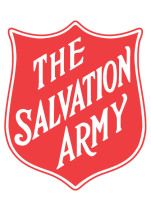 This form is provided as a suggested template for use in relation to transportation during children’s and youth programs. You may need to modify the contents to apply to your jurisdiction, and to take account of your context and program details.Drivers with responsibility for providing transport to children and young people during a program are required to complete this form.PRIVACY NOTICEFor the purpose of this Privacy Notice, The Salvation Army means The Salvation Army (being the unincorporated religious and charitable association), The Salvation Army (New South Wales) Property Trust, The Salvation Army (Queensland) Property Trust and any organisations or bodies corporate owned or operated by any of the bodies above.The Salvation Army, a not-for-profit organisation, is committed to upholding the Australian Privacy Principles contained in the Privacy Act 1988 (Cth).  Our Privacy Officer is responsible for ensuring that our privacy policies are adhered to and our detailed privacy policy can be accessed online at http://salvos.org.au/privacy-policy/, by contacting our Privacy Officer on 02 9266 9554 or by writing to us at PO Box A435, Sydney South NSW 1235.  Our privacy policy includes information about how you may access and update the personal or sensitive information we hold about you and details of how you can complain about a breach of the Australian Privacy Principles and how we will deal with your complaint.  You have the option of not identifying yourself or using a pseudonym when dealing with us in relation to a particular matter, unless we believe it is impracticable to do so in the circumstances.  If you wish to deal with us in this manner, you must tell us in writing so that we can consider if your request is practicable.   The personal information that we collect about you is deemed reasonably necessary to facilitate and manage your participation as a driver in the children and youth programs run by The Salvation Army.  By not collecting this information we may be unable to allow you to participate as a driver in the children and youth programs run by The Salvation Army.  By providing us with this personal information you consent to our use or disclosure of your information for a secondary purpose related to the primary purpose.In order to perform these tasks, we may need to disclose this information to organisations and individuals that carry out functions on behalf of or in conjunction with The Salvation Army.  These organisations and individuals may include health care providers, government agencies and public sector bodies, law enforcement agencies, community service providers and external service providers.  In order to perform these tasks, you consent to our collecting of sensitive and personal information about you from health care providers, government agencies and public sector bodies, law enforcement agencies, community service providers and external service providers.DRIVER’S DETAILS:Name:       Name:       Phone number (H):                                                                 (M):       Phone number (H):                                                                 (M):       Current drivers licence number:                                              Expiry Date:       Current drivers licence number:                                              Expiry Date:       Type of Licence:      Car       Bus       Other     Please specify:       Type of Licence:      Car       Bus       Other     Please specify:       I have restrictions on my Licence (e.g. P Plates):      Yes       NoIf yes, please supply the details:       I have restrictions on my Licence (e.g. P Plates):      Yes       NoIf yes, please supply the details:       I have been involved in a vehicle accident as a driver in the past five years:        Yes        No If yes, please supply the details:       I have been involved in a vehicle accident as a driver in the past five years:        Yes        No If yes, please supply the details:       I have been convicted of traffic offences in the past five years (excluding parking offences):    Yes    NoIf yes, please supply the details:       I have been convicted of traffic offences in the past five years (excluding parking offences):    Yes    NoIf yes, please supply the details:       WITNESS TO COMPLETE:Licence sighted by:       Vehicle registration & insurance sighted and current for private vehicles:        Yes       No  Licence sighted by:       Vehicle registration & insurance sighted and current for private vehicles:        Yes       No  Signature:                                                                                               Date:       Signature:                                                                                               Date:       DRIVER’S DECLARATION: I have completed all screening requirements for The Salvation Army in relation to my suitability to work with children. I will drive carefully and follow all road rules. I will provide a safe, registered & roadworthy vehicle. I will ensure that all passengers wear a seat belt. I will not drive under the influence of alcohol or drugs, or permit smoking within the vehicle. I have a good driving record. Specifically, I have not committed traffic offences in the recent past which might reasonably preclude me from transporting participants. I will discuss this with my Team Leader prior to offering myself to drive if unsure. I have read the privacy notice at the end of this form. I have completed all screening requirements for The Salvation Army in relation to my suitability to work with children. I will drive carefully and follow all road rules. I will provide a safe, registered & roadworthy vehicle. I will ensure that all passengers wear a seat belt. I will not drive under the influence of alcohol or drugs, or permit smoking within the vehicle. I have a good driving record. Specifically, I have not committed traffic offences in the recent past which might reasonably preclude me from transporting participants. I will discuss this with my Team Leader prior to offering myself to drive if unsure. I have read the privacy notice at the end of this form.The information provided on this form is correct and indicates my commitment to the safety and welfare of all those for whom I am responsible. If any of these details change, I agree to notify my Team Leader.Signature:                                                                                               Date:       The information provided on this form is correct and indicates my commitment to the safety and welfare of all those for whom I am responsible. If any of these details change, I agree to notify my Team Leader.Signature:                                                                                               Date:       